ПРОЕКТ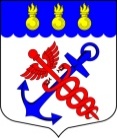 Муниципальный Советвнутригородское муниципальное образование Санкт-Петербурга муниципальный округ Морские воротаРЕШЕНИЕ__.__.2021											№ __/__Об утверждении Отчета об исполнении бюджета внутригородского муниципального образования Санкт-Петербурга муниципальный округ Морские ворота за 2020 годРассмотрев проект Решения «Об утверждении Отчета об исполнении бюджета  внутригородского муниципального образования Санкт-Петербурга муниципальный округ Морские ворота за 2020 год» от 28.04.2021 г., представленный Главой Местной Администрации муниципального образования муниципальный округ Морские ворота, Протокол публичных слушаний от 13.05.2021 г. по Отчету об исполнении бюджета внутригородского муниципального образования Санкт-Петербурга муниципальный округ Морские ворота за 2020 год, пояснительную записку к Отчету об исполнении бюджета внутригородского муниципального образования Санкт-Петербурга муниципальный округ Морские ворота за 2020 год, а также учитывая Протокол Ревизионной комиссии муниципального образования муниципальный округ Морские ворота от 15.04.2021 № 02, заключение Контрольно-счетной палаты Санкт-Петербурга от 26.04.2021 № 1-295/21-3,СОВЕТ РЕШИЛ:1. Утвердить отчет об исполнении бюджета внутригородского муниципального образования Санкт-Петербурга муниципальный округ Морские ворота за 2020 год:1.1. По доходам в сумме 40 237,0 тыс. руб. согласно Приложению № 01 к настоящему Решению.1.2. По расходам бюджета в сумме 30 983,0 тыс.руб. согласно Приложениям № 02 и № 03 к настоящему Решению;1.3. По профициту бюджета из источников внутреннего финансирования дефицита бюджета в сумме 9 254,0 тыс.руб. согласно Приложению № 04 к настоящему Решению. 2. Утвердить отчет о расходовании бюджетных ассигнований резервного фонда Местной Администрации внутригородского муниципального образования Санкт-Петербурга муниципальный округ Морские ворота за 2020 год  согласно Приложению № 05 к настоящему Решению.3. Утвердить исполнение общего объема межбюджетных трансфертов за 2020 год в сумме 6 565,2 тыс. руб.4. Утвердить исполнение общего объема бюджетных ассигнований, направленных на исполнение публичных нормативных обязательств за 2020 году в сумме 2 399,4 тыс.руб.	5. Контроль за исполнением настоящего решения возложить на Главу внутригородского муниципального образования Санкт-Петербурга муниципальный округ Морские ворота Привалова А.А.6. Опубликовать настоящее решение в официальном печатном издании внутригородского муниципального образования Санкт-Петербурга муниципальный округ Морские ворота – газете «Муниципальный вестник».7. Настоящее решение вступает в силу с момента официального опубликования.Председательствующий,Глава внутригородского муниципальногообразования Санкт-Петербургамуниципальный округ Морские ворота						 А.А.Привалов      Приложение № 01       к Решению Муниципального Совета       муниципального образования       муниципальный округ Морские ворота       от __.__.2021 № __/__Отчет об исполнении бюджета внутригородского муниципального образования Санкт-Петербурга муниципальный округ Морские ворота по доходам за 2020 годсогласно кодам классификации доходов бюджетов      Приложение № 02       к Решению Муниципального Совета       муниципального образования       муниципальный округ Морские ворота       от __.__.2021 № __/__Отчет об исполнении бюджета внутригородского муниципального образования Санкт-Петербурга муниципальный округ Морские ворота по расходам за 2020 годсогласно ведомственной структуре расходов      Приложение № 03       к Решению Муниципального Совета       муниципального образования       муниципальный округ Морские ворота       от __.__.2021 № __/__Отчет об исполнении бюджета внутригородского муниципального образования Санкт–Петербурга муниципальный округ Морские ворота по расходам за 2020 годпо разделам и подразделам классификации расходов бюджетов      Приложение № 04       к Решению Муниципального Совета       муниципального образования       муниципальный округ Морские ворота       от __.__.2021 № __/__Отчет об исполнении бюджета внутригородского муниципального образования Санкт–Петербурга муниципальный округ Морские ворота по источникам финансирования дефицита бюджета за 2020 годпо кодам классификации источников финансирования дефицитов бюджетов      Приложение № 05       к Решению Муниципального Совета       муниципального образования       муниципальный округ Морские ворота       от __.__.2021 № __/__Отчет об использовании бюджетных ассигнований  резервного фонда Местной Администрации муниципального образования муниципальный округ Морские ворота за 2020 год№    п/пИсточники доходовКод статьиСумма (тыс.руб)Исполнено на 01.01.2021г. (тыс.руб.)Процент исполненияI НАЛОГОВЫЕ И НЕНАЛОГОВЫЕ ДОХОДЫ000 1 00 00000 00 0000 00032 105,533 671,8104,9%1Налоги на совокупный доход000 1 05 00000 00 0000 00030 993,132 858,2106,0%1.1Налог,взимаемый в связи с применением упрощенной системы налогообложения000 1 05 01000 00 0000 11028 403,029 970,3105,5%1.1.1Налог,взимаемый с налогоплательщиков,выбравших в качестве объекта  налогообложения доходы000 1 05 01010 01 0000 11014 200,015 142,8106,6%1.1.1.1Налог,взимаемый с налогоплательщиков,выбравших в качестве объекта  налогообложения доходы182 1 05 01011 01 0000 11014 200,015 142,8106,6%1.1.1.2Налог,взимаемый с налогоплательщиков,выбравших в качестве объекта  налогообложения доходы (за налоговые периоды, истекшие до 1 января 2011 года)182 1 05 01012 01 0000 1100,00,00,0%1.1.2Налог,взимаемый с налогоплательщиков,выбравших в качестве объекта налогообложения доходы,уменьшенные на величину расходов000 1 05 01020 01 0000 11014 200,014 832,3104,5%1.1.2.1Налог, взимаемый с налогоплательщиков, выбравших в качестве объекта налогообложения доходы, уменьшенные на величину расходов(в том числе минимальный налог, зачисляемый в бюджеты субъектов Российской Федерации)182 1 05 01021 01 0000 11014 200,014 832,2104,5%1.1.2.2Налог,взимаемый с налогоплательщиков,выбравших в качестве объекта налогообложения доходы,уменьшенные на величину расходов (за налоговые периоды, истекшие до 1 января 2011 года)182 1 05 01022 01 0000 1100,00,10,0%1.1.3Минимальный налог, зачисляемый в бюджеты субъектов Российской Федерации (за налоговые периоды, истекшие до 1 января 2016 года)182 1 05 01050 01 0000 1103,0-4,80,0%1.2Единый налог на вмененный доход для отдельных видов деятельности000 1 05 02000 02 0000 1102 500,12 739,8109,6%1.2.1Единый налог на вмененный доход для отдельных видов деятельности182 1 05 02010 02 0000 1102 500,02 739,7109,6%1.2.2Единый налог на вмененный доход для отдельных видов деятельности (за налоговые периоды, истекшие до 1 января 2011 года)182 1 05 02020 02 0000 1100,10,1100,0%1.3 Налог, взимаемый в связи с применением патентной системы налогообложения000 1 05 04000 02 0000 11090,0148,1164,6%1.3.1Налог, взимаемый в связи с применением патентной системы налогообложения, зачисляемый в бюджеты городов федерального значения 182 1 05 04030 02 0000 11090,0148,1164,6%2Доходы от оказания платных услуг  и компенсации затрат государства000 1 13 00000 00 0000 000101,495,193,8%2.1Доходы от компенсации затрат государства000 1 13 02000 00 0000 130101,495,193,8%2.1.1Прочие доходы от компенсации затрат государства000 1 13 02990 00 0000 130101,495,193,8%2.1.1.1Прочие доходы от компенсации затрат бюджетов внутригородских муниципальных образований городов федерального значения 000 1 13 02993 03 0000 130101,495,193,8%2.1.1.1.1Средства, составляющие восстановительную стоимость зеленых насаждений внутриквартального озеленения и подлежащие зачислению в бюджеты внутригородских  муниципальных образований  Санкт-Петербурга в соответствии с законодательством Санкт-Петербурга867 1 13 02993 03 0100 13045,445,4100,0%2.1.1.1.2Другие двиды прочих доходов от компенсации затрат бюджетов внутригородских муниципальных образований Санкт-Петербурга931 1 13 02993 03 0200 13056,049,70,0%3Штрафы,санкции,возмещение ущерба000 1 16 00000 00 0000 0001 011,0718,571,1%3.1.Административные штрафы, установленные законами субъектов Российской Федерации об административных правонарушениях000 1 16 02000 02 0000 140292,0305,0104,5%3.1.1.Административные штрафы, установленные законами субъектов Российской Федерации об административных правонарушениях, за нарушение законов и иных нормативных правовых актов субъектов Российской Федерации000 1 16 02010 02 0000 140292,0305,0104,5%3.1.1.1.Штрафы, предусмотренные статьями 12 - 37-1, 44 Закона Санкт-Петербурга от 12.05.2010 №273-70 «Об административных правонарушениях в Санкт-Петербурге»806 1 16 02010 02 0100 140250,0275,0110,0%3.1.1.2.Штрафы, предусмотренные статьями 12 - 37-1, 44 Закона Санкт-Петербурга от 12.05.2010 №273-70 «Об административных правонарушениях в Санкт-Петербурге»807 1 16 02010 02 0100 1402,00,00,0%3.1.1.3Штрафы, предусмотренные статьями 12 - 37-1, 44 Закона Санкт-Петербурга от 12.05.2010 №273-70 «Об административных правонарушениях в Санкт-Петербурге»824 1 16 02010 02 0100 14030,030,0100,0%3.1.1.4Штрафы, предусмотренные статьями 12 - 37-1, 44 Закона Санкт-Петербурга от 12.05.2010 №273-70 «Об административных правонарушениях в Санкт-Петербурге»850 1 16 02010 02 0100 14010,00,00,0%3.2Штрафы, неустойки, пени, уплаченные в соответствии с законом или договором в случае неисполнения или ненадлежащего исполнения обязательств перед государственным (муниципальным) органом, органом управления государственным внебюджетным фондом, казенным учреждением, Центральным банком Российской Федерации, иной организацией, действующей от имени Российской Федерации931 1 16 07000 00 0000 1401,60,00,0%3.2.1Штрафы, неустойки, пени, уплаченные в случае просрочки исполнения поставщиком (подрядчиком, исполнителем) обязательств, предусмотренных государственным (муниципальным) контрактом931 1 16 07010 00 0000 1400,60,00,0%3.2.1.1Штрафы, неустойки, пени, уплаченные в случае просрочки исполнения поставщиком (подрядчиком, исполнителем) обязательств, предусмотренных муниципальным контрактом, заключенным муниципальным органом, казенным учреждением внутригородского муниципального образования города федерального значения (муниципальным)931 1 16 07010 03 0000 1400,60,00,0%3.2.1.2Иные штрафы, неустойки, пени, уплаченные в соответствии с законом или договором в случае неисполнения или ненадлежащего исполнения обязательств перед государственным (муниципальным) органом, казенным учреждением, Центральным банком Российской Федерации, государственной корпорацией931 1 16 07090 00 0000 1401,00,00,0%3.2.1.2.1Иные штрафы, неустойки, пени, уплаченные в соответствии с законом или договором в случае неисполнения или ненадлежащего исполнения обязательств перед муниципальным органом, (муниципальным казенным учреждением) внутригородского муниципального образования города федерального значения931 1 16 07090 03 0000 1401,00,00,0%3.3Платежи в целях возмещения причиненного ущерба (убытков)000 1 16 10000 00 0000 140717,4413,557,6%3.3.1Платежи по искам о возмещении ущерба, а также платежи, уплачиваемые при добровольном возмещении ущерба, причиненного муниципальному имуществу внутригородского муниципального образования города федерального значения (за исключением имущества, закрепленного за муниципальными бюджетными (автономными) учреждениями, унитарными предприятиями)931 1 16 10030 03 0000 1405,00,00,0%3.3.1.1Возмещение ущерба при возникновении страховых случаев, когда выгодоприобретателями выступают получатели средств бюджета внутригородского муниципального образования города федерального значения931 1 16 10031 03 0000 1405,00,00,0%3.3.2Доходы от денежных взысканий (штрафов), поступающие в счет погашения задолженности, образовавшейся до 1 января 2020 года, подлежащие зачислению в бюджет муниципального образования по нормативам, действующим  до 1 января 2020 года000 1 16 10120 01 0000 140712,4413,558,0%3.3.2.1.Доходы от денежных взысканий (штрафов), поступающие в счет погашения задолженности, образовавшейся до 1 января 2020 года, подлежащие зачислению в бюджет муниципального образования по нормативам, действующим до 1 января 2020 года (доходы бюджетов внутригородских муниципальных образований городов федерального значения за исключением доходов, направляемых на формирование муниципального дорожного фонда, а также иных платежей в случае принятия решения финансовым органом муниципального образования о раздельном учете задолженности)000 1 16 10123 01 0031 140712,4413,558,0%3.3.2.1.1Доходы от денежных взысканий (штрафов), поступающие в счет погашения задолженности, образовавшейся до 1 января 2020 года, подлежащие зачислению в бюджет муниципального образования по нормативам, действующим до 1 января 2020 года (доходы бюджетов внутригородских муниципальных образований городов федерального значения за исключением доходов, направляемых на формирование муниципального дорожного фонда, а также иных платежей в случае принятия решения финансовым органом муниципального образования о раздельном учете задолженности)153 1 16 10123 01 0031 140113,2121,3107,2%3.3.2.1.2Доходы от денежных взысканий (штрафов), поступающие в счет погашения задолженности, образовавшейся до 1 января 2020 года, подлежащие зачислению в бюджет муниципального образования по нормативам, действующим до 1 января 2020 года (доходы бюджетов внутригородских муниципальных образований городов федерального значения за исключением доходов, направляемых на формирование муниципального дорожного фонда, а также иных платежей в случае принятия решения финансовым органом муниципального образования о раздельном учете задолженности)182 1 16 10123 01 0031 1404,54,5100,0%3.3.2.1.3Доходы от денежных взысканий (штрафов), поступающие в счет погашения задолженности, образовавшейся до 1 января 2020 года, подлежащие зачислению в бюджет муниципального образования по нормативам, действующим до 1 января 2020 года (доходы бюджетов внутригородских муниципальных образований городов федерального значения за исключением доходов, направляемых на формирование муниципального дорожного фонда, а также иных платежей в случае принятия решения финансовым органом муниципального образования о раздельном учете задолженности)806 1 16 10123 01 0031 140586,5284,748,5%3.3.2.1.4Доходы от денежных взысканий (штрафов), поступающие в счет погашения задолженности, образовавшейся до 1 января 2020 года, подлежащие зачислению в бюджет муниципального образования по нормативам, действующим до 1 января 2020 года (доходы бюджетов внутригородских муниципальных образований городов федерального значения за исключением доходов, направляемых на формирование муниципального дорожного фонда, а также иных платежей в случае принятия решения финансовым органом муниципального образования о раздельном учете задолженности)807 1 16 10123 01 0031 1401,20,00,0%3.3.2.1.5Доходы от денежных взысканий (штрафов), поступающие в счет погашения задолженности, образовавшейся до 1 января 2020 года, подлежащие зачислению в бюджет муниципального образования по нормативам, действующим до 1 января 2020 года (доходы бюджетов внутригородских муниципальных образований городов федерального значения за исключением доходов, направляемых на формирование муниципального дорожного фонда, а также иных платежей в случае принятия решения финансовым органом муниципального образования о раздельном учете задолженности)824 1 16 10123 01 0031 1402,00,00,0%3.3.2.1.6Доходы от денежных взысканий (штрафов), поступающие в счет погашения задолженности, образовавшейся до 1 января 2020 года, подлежащие зачислению в бюджет муниципального образования по нормативам, действующим до 1 января 2020 года (доходы бюджетов внутригородских муниципальных образований городов федерального значения за исключением доходов, направляемых на формирование муниципального дорожного фонда, а также иных платежей в случае принятия решения финансовым органом муниципального образования о раздельном учете задолженности)850 1 16 10123 01 0031 1405,03,060,0%IIБЕЗВОЗМЕЗДНЫЕ ПОСТУПЛЕНИЯ000 2 00 00000 00 0000 0006 627,66 565,299,1%1Безвозмездные поступления от других бюджетов бюджетной системы Российской Федерации000 2 02 00000 00 0000 0006 627,66 565,299,1%1.1Дотации бюджетам бюджетной системы Российской Федерации000 2 02 10000 00 0000 1502 249,22 249,2100,0%1.1.1Прочие дотации000 2 02 19999 00 0000 1502 249,22 249,2100,0%1.1.1.1Прочие дотации бюджетам внутригородских муниципальных образований городов федерального значения931 2 02 19999 03 0000 1502 249,22 249,2100,0%1.2Субвенции бюджетам бюджетной системы Российской Федерации000 2 02 30000 00 0000 1504 378,44 316,098,6%1.2.1Субвенции местным бюджетам на выполнение передаваемых полномочий субъектов Российской Федерации000 2 02 30024 00 0000 1501 688,21 673,799,1%1.2.1.1Субвенции бюджетам внутригородских муниципальных образований городов федерального значения на выполнение передаваемых полномочий субъектов Российской Федерации931 2 02 30024 03 0000 150 1 688,21 673,799,1%1.2.1.1.1Субвенции бюджетам внутригородских муниципальных образований Санкт-Петербурга на выполнение отдельных государственных полномочий Санкт-Петербурга по организации и осуществлению деятельности по опеке и попечительству931 2 02 30024 03 0100 1501 680,71 673,799,6%1.2.1.1.2Субвенции бюджетам внутригородских муниципальных образований Санкт-Петербурга на выполнение отдельного государственного полномочия Санкт-Петербурга по определению должностных лиц, уполномоченных составлять протоколы об административных правонарушениях, и составлению протоколов об административных правонарушениях931 2 02 30024 03 0200 150 7,50,00,0%1.2.2Субвенции бюджетам на содержание ребенка в семье опекуна и приемной семье, а также вознаграждения, причитающееся приемному родителю 000 2 02 30027 00 0000 150 2 690,22 642,398,2%1.2.2.1Субвенции бюджетам внутригородских муниципальных образований городов федерального значения на содержание ребенка в семье опекуна и приемной семье, а также вознаграждение, причитающееся приемному родителю 931 2 02 30027 03 0000 1502 690,22 642,398,2%1.2.2.1.1Субвенции бюджетам внутригородских муниципальных образований Санкт-Петербурга на содержание ребенка в семье опекуна и приемной семье 931 2 02 30027 03 0100 150 1 493,41 493,4100,0%1.2.2.1.2Субвенции бюджетам внутригородских муниципальных образований Санкт-Петербурга на вознаграждение, причитающиеся приемному родителю 931 2 02 30027 03 0200 1501 196,81 148,996,0%ИТОГО ДОХОДОВ38 733,140 237,0103,9%№  
п/пНаименование статейКод ГРБСКод
раздела и 
подразделаКод
целевой
статьиКод
вида
расходовСумма
(тыс.руб.)Исполнено на 01.01.2021г (тыс.руб.)Процент исполненияМУНИЦИПАЛЬНЫЙ СОВЕТ МУНИЦИПАЛЬНОГО ОБРАЗОВАНИЯ МУНИЦИПАЛЬНЫЙ ОКРУГ МОРСКИЕ ВОРОТА9612 640,82 612,098,9%IОБЩЕГОСУДАРСТВЕННЫЕ ВОПРОСЫ96101002 640,82 612,098,9%1.Функционирование высшего должностного лица  субъекта Российской Федерации и муниципального образования96101021 328,01 326,699,9%1.1Глава Муниципального образования 961010200200000111 328,01 326,699,9%1.1.1Расходы на выплаты персоналу в целях обеспечения выполнения функций государственными (муниципальными) органами, казенными учреждениями, органами управления государственными внебюджетными фондами961010200200000111001 327,91 326,699,9%1.1.1Расходы на выплату персоналу государственных (муниципальных) органов961010200200000111201 327,91 326,699,9%1.2.Иные бюджетные ассигнования961010200200000118000,10,00,0%1.2.1.Уплата налогов, сборов и иных платежей961010200200000118500,10,00,0%2.Функционирование законодательных (представительных)органов государственной власти и представительных органов муниципальных образований96101031 216,81 189,497,7%2.1Компенсация депутатам ,осуществляющим свои полномочия на непостоянной основе96101030020000021152,3143,894,4%2.1.1Расходы на выплаты персоналу в целях обеспечения выполнения функций государственными (муниципальными) органами, казенными учреждениями, органами управления государственными внебюджетными фондами96101030020000021100152,3143,894,4%2.1.1.1Расходы на выплату персоналу государственных (муниципальных) органов96101030020000021120152,3143,894,4%2.2Расходы на содержание аппарата представительного органа местного самоуправления961010300200000221 064,51 045,698,2%2.2.1Расходы на выплаты персоналу в целях обеспечения выполнения функций государственными (муниципальными) органами, казенными учреждениями, органами управления государственными внебюджетными фондами96101030020000022100851,9851,5100,0%2.2.1.1Расходы на выплату персоналу государственных (муниципальных) органов96101030020000022120851,9851,5100,0%2.2.2Закупка товаров, работ и услуг для обеспечения государственных (муниципальных) нужд96101030020000022200210,2194,192,3%2.2.2.1Иные закупки товаров, работ, услуг для обеспечения государственных (муниципальных) нужд96101030020000022240210,2194,192,3%2.2.3Иные бюджетные ассигнования961010300200000228002,40,00,0%2.2.3.1Уплата налогов, сборов и иных платежей961010300200000228502,40,00,0%2.3.Уплата членских взносов на осуществление деятельности Совета муниципальных образований Санкт-Петербурга и содержание его органов9610113092000044196,096,0100,0%2.3.1Иные бюджетные ассигнования9610113092000044180096,096,0100,0%2.3.1.1Уплата налогов, сборов и иных платежей9610113092000044185096,096,0100,0%МЕСТНАЯ АДМИНИСТРАЦИЯ МУНИЦИПАЛЬНОГО ОБРАЗОВАНИЯ МУНИЦИПАЛЬНЫЙ ОКРУГ МОРСКИЕ ВОРОТА93131 031,028 371,091,4%IIОБЩЕГОСУДАРСТВЕННЫЕ ВОПРОСЫ931010010 784,68 476,278,6%1Функционирование Правительства Российской  Федерации, высших исполнительных органов государственной власти субъектов Российской Федерации, местных администраций931010410 412,18 311,579,8%1.1Глава местной администрации (исполнительно-распорядительного органа муниципального образования)931010400200000331 327,90,00,0%1.1.1Расходы на выплаты персоналу в целях обеспечения выполнения функций государственными (муниципальными) органами, казенными учреждениями, органами управления государственными внебюджетными фондами931010400200000331001 327,90,00,0%1.1.1.1Расходы на выплату персоналу государственных (муниципальных) органов931010400200000331201 327,90,00,0%1.2Содержание и обеспечение деятельности местной администрации по решению вопросов местного значения 931010400200000316 826,66 637,897,2%1.2.1Расходы на выплаты персоналу в целях обеспечения выполнения функций государственными (муниципальными) органами, казенными учреждениями, органами управления государственными внебюджетными фондами931010400200000311005 324,65 324,2100,0%1.2.1.1Расходы на выплату персоналу государственных (муниципальных) органов931010400200000311205 324,65 324,2100,0%1.2.2Закупка товаров, работ и услуг для обеспечения государственных (муниципальных) нужд931010400200000312001 487,51 308,588,0%1.2.2.1Иные закупки товаров, работ, услуг для обеспечения государственных (муниципальных) нужд931010400200000312401 487,51 308,588,0%1.2.4.Иные бюджетные ассигнования9310104002000003180014,55,135,2%1.2.4.1Уплата налогов, сборов и иных платежей9310104002000003185014,55,135,2%1.3Расходы на содержание работников, занимающих должности, не относящиеся к должностям муниципальной службы93101040020000032561,90,00,0%1.3.1Расходы на выплаты персоналу в целях обеспечения выполнения функций государственными (муниципальными) органами, казенными учреждениями, органами управления государственными внебюджетными фондами93101040020000032100561,90,00,0%1.3.1.1Расходы на выплату персоналу государственных (муниципальных) органов93101040020000032120561,90,00,0%1.4.Ведомственная целевая программа "Энергосбережения и повышения энергетической эффективности органов местного самоуправления МО МО Морские ворота на 2020 год"9310104795000003415,00,00,0%1.4.1Закупка товаров, работ и услуг для обеспечения государственных (муниципальных) нужд9310104795000003420015,00,00,0%1.4.1.1Иные закупки товаров, работ, услуг для обеспечения государственных (муниципальных) нужд9310104795000003424015,00,00,0%1.5.Расходы на исполнение государственного полномочия Санкт-Петербурга по организации и осуществлению деятельности по опеке и попечительству за счет субвенций из бюджета Санкт-Петербурга931010400200G08501 680,71 673,799,6%1.5.1Расходы на выплаты персоналу в целях обеспечения выполнения функций государственными (муниципальными) органами, казенными учреждениями, органами управления государственными внебюджетными фондами931010400200G08501001 543,91 540,699,8%1.5.1.1Расходы на выплату персоналу государственных (муниципальных) органов931010400200G08501201 543,91 540,699,8%1.5.2.Закупка товаров, работ и услуг для обеспечения государственных (муниципальных) нужд931010400200G0850200136,8133,197,3%1.5.2.1.Иные закупки товаров, работ, услуг для обеспечения государственных (муниципальных) нужд931010400200G0850240136,8133,197,3%2Резервные фонды93101110700000061200,00,00,0%2.1Резервный фонд местной администрации 93101110700000061200,00,00,0%2.1.1Иные бюджетные ассигнования93101110700000061800200,00,00,0%2.1.1.1Резервные средства93101110700000061870200,00,00,0%3Другие общегосударственные вопросы9310113172,5164,795,5%3.1Формирование архивных фондов органов местного самоуправления, муниципальных предприятий и учреждений 93101130900000071165,0164,799,8%3.1.1Закупка товаров, работ и услуг для обеспечения государственных (муниципальных) нужд93101130900000071200165,0164,799,8%3.1.1.1Иные закупки товаров, работ, услуг для обеспечения государственных (муниципальных) нужд93101130900000071240165,0164,799,8%3.2Расходы на исполнение государственного полномочия Санкт-Петербурга по составлению протоколов об административных правонарушениях за счет субвенций из бюджета Санкт-Петербурга931011309200G01007,50,00,0%3.2.1Закупка товаров, работ и услуг для обеспечения государственных (муниципальных) нужд931011309200G01002007,50,00,0%3.2.1.1Иные закупки товаров, работ, услуг для обеспечения государственных (муниципальных) нужд931011309200G01002407,50,00,0%IIIНАЦИОНАЛЬНАЯ БЕЗОПАСНОСТЬ  И ПРАВООХРАНИТЕЛЬНАЯ ДЕЯТЕЛЬНОСТЬ931030015,015,0100,0%1 Гражданская оборона931030915,015,0100,0%1.1Ведомственные целевые программы  по предупреждению и ликвидации  последствий чрезвычайных ситуаций  и стихийных бедствий, гражданской обороне9310309795000009115,015,0100,0%1.1.1Ведомственная целевая программа "Подготовка и обучение неработающего населения муниципального образования муниципальный округ Морские ворота способам защиты и действиям в чрезвычайных ситуациях, а также способам защиты от опасностей, возникающих при ведении военных действий или вследствие этих действий" на 2020 год. 9310309795000009115,015,0100,0%1.1.1.1Закупка товаров, работ и услуг для обеспечения государственных (муниципальных) нужд9310309795000009120015,015,0100,0%1.1.1.1.1Иные закупки товаров, работ, услуг для обеспечения государственных (муниципальных) нужд9310309795000009124015,015,0100,0%IVНАЦИОНАЛЬНАЯ ЭКОНОМИКА93104000,00,00,0%1Общеэкономические вопросы93104010,00,00,0%1.1Ведомственные целевые программы в области содействия занятости населения931040179500001010,00,00,0%1.1.1Ведомственная целевая программа «Участие в организации и финансировании временного трудоустройства несовершеннолетних в возрасте от 14 до 18 лет в свободное от учебы время на 2020 год»931040179500001010,00,00,0%1.1.1.1Закупка товаров, работ и услуг для обеспечения государственных (муниципальных) нужд931040179500001012000,00,00,0%1.1.1.1.1Иные закупки товаров, работ, услуг для обеспечения государственных (муниципальных) нужд931040179500001012400,00,00,0%VЖИЛИЩНО-КОММУНАЛЬНОЕ ХОЗЯЙСТВО931050012 000,011 730,397,8%1Благоустройство931050312 000,011 730,397,8%1.1Ведомственные целевые  программы по благоустройству придомовых и внутридворовых территорий  муниципального образования9310503795000013112 000,011 730,397,8%1.1.1Ведомственная целевая программа благоустройства территории муниципального образования муниципальный округ Морские ворота на 2020 год9310503795000013112 000,011 730,397,8%1.1.1.1Закупка товаров, работ и услуг для обеспечения государственных (муниципальных) нужд9310503795000013120012 000,011 730,397,8%1.1.1.1.1Иные закупки товаров, работ, услуг для обеспечения государственных (муниципальных) нужд9310503795000013124012 000,011 730,397,8%VIОБРАЗОВАНИЕ9310700682,5680,999,8%1Профессиональная подготовка, переподготовка и повышение квалификации93107056,56,092,3%1.1Расходы на подготовку, переподготовку и повышение квалификации выборных должностных лиц местного самоуправления, депутатов представительного органа местного самоуправления, а также муниципальных служащих и работников муниципальных учреждений931070542800001816,56,092,3%1.1.1Организация подготовки, переподготовки и повышения квалификации выборных должностных лиц местного самоуправления, депутатов представительного органа местного самоуправления, а также муниципальных служащих и работников муниципальных учреждений931070542800001816,56,092,3%1.1.1.1Закупка товаров, работ и услуг для обеспечения государственных (муниципальных) нужд931070542800001812006,56,092,3%1.1.1.1.1Иные закупки товаров, работ, услуг для обеспечения государственных (муниципальных) нужд931070542800001812406,56,092,3%2Молодежная политика и оздоровление детей9310707100,0100,0100,0%2.1.1Муниципальная программа «Проведение работ по военно-патриотическому воспитанию граждан, участие в работе призывной комиссии на территории муниципального образования и комиссии по постановке граждан на воинский учет на территории МО МО Морские ворота на 2020 год»93107075160000191100,0100,0100,0%2.1.1.1Закупка товаров, работ и услуг для обеспечения государственных (муниципальных) нужд93107075160000191200100,0100,0100,0%2.1.1.1.1Иные закупки товаров, работ, услуг для обеспечения государственных (муниципальных) нужд93107075160000191240100,0100,0100,0%3Другие вопросы в области образования9310709576,0574,999,8%3.1.Ведомственная целевая программа «Организация и проведение досуговых мероприятий для жителей муниципального образования МО Морские ворота на 2020 год»93107097950000561408,0407,9100,0%3.1.1.Закупка товаров, работ и услуг для обеспечения государственных (муниципальных) нужд93107097950000561200408,0407,9100,0%3.1.1.1.Иные закупки товаров, работ, услуг для обеспечения государственных (муниципальных) нужд93107097950000561240408,0407,9100,0%3.2.Ведомственная целевая программа «Участие в реализации мер по профилактике дорожно-транспортного травматизма на территории МО МО Морские ворота на 2020 год»9310709795000049160,059,899,7%3.2.1Закупка товаров, работ и услуг для обеспечения государственных (муниципальных) нужд9310709795000049120060,059,899,7%3.2.1.1Иные закупки товаров, работ, услуг для обеспечения государственных (муниципальных) нужд9310709795000049124060,059,899,7%3.3Муниципальная программа «Участие в деятельности по профилактике правонарушений в Санкт-Петербурге в формах и порядке, установленных законодательством Санкт-Петербурга на 2020 год»931070951400005117,06,998,6%3.3.1Закупка товаров, работ и услуг для обеспечения государственных (муниципальных) нужд931070951400005112007,06,998,6%3.3.1.1Иные закупки товаров, работ, услуг для обеспечения государственных (муниципальных) нужд931070951400005112407,06,998,6%3.4Муниципальная программа «Проведение работ по профилактике терроризма и экстремизма, а также минимизация и (или) ликвидация последствий проявления терроризма и экстремизма на территории МО МО Морские ворота на 2020 год»9310709515000052110,010,0100,0%3.4.1Закупка товаров, работ и услуг для обеспечения государственных (муниципальных) нужд9310709515000052120010,010,0100,0%3.4.1.1Иные закупки товаров, работ, услуг для обеспечения государственных (муниципальных) нужд9310709515000052124010,010,0100,0%3.5Ведомственная целевая программа «Участие в установленном порядке в мероприятиях по профилактике незаконного потребления наркотических средств и психотропных веществ, новых потенциально опасных  психоактивных веществ, наркомании в Санкт-Петербурге на 2020 год 9310709795000053186,085,399,2%3.5.1Закупка товаров, работ и услуг для обеспечения государственных (муниципальных) нужд9310709795000053120086,085,399,2%3.5.1.1Иные закупки товаров, работ, услуг для обеспечения государственных (муниципальных) нужд9310709795000053124086,085,399,2%3.6.Ведомственная целевая программа «осуществление экологического просвещения, а также организация экологического воспитания и формирования экологической культуры в области обращения с твердыми коммунальными отходами»  на 2020 год931070979500004715,05,0100,0%3.6.1Закупка товаров, работ и услуг для обеспечения государственных (муниципальных) нужд931070979500004712005,05,0100,0%3.6.1.1Иные закупки товаров, работ, услуг для обеспечения государственных (муниципальных) нужд931070979500004712405,05,0100,0%VIIКУЛЬТУРА, КИНЕМАТОГРАФИЯ93108001 125,21 109,498,6%1Культура 93108011 125,21 109,498,6%1.1Ведомственные целевые программы по организации местных и участию в организации и проведении городских праздничных и иных зрелищных мероприятий931080179500002011 045,21 033,898,9%1.1.1Ведомственная целевая программа "Организация и проведение местных и участие в организации и проведении городских праздничных и иных зрелищных мероприятий для населения МО  МО Морские ворота на 2020 год"931080179500002011 045,21 033,898,9%1.1.1.1Закупка товаров, работ и услуг для обеспечения государственных (муниципальных) нужд931080179500002012001 045,21 033,898,9%1.1.1.1.1Иные закупки товаров, работ, услуг для обеспечения государственных (муниципальных) нужд931080179500002012401 045,21 033,898,9%1.2Ведомственные целевые программы по организации и проведению мероприятий по сохранению и развитию местных традиций и обрядов9310801795000021180,075,694,5%1.2.1Ведомственная целевая программа "Организация  и проведение мероприятий по сохранению и развитию местных традиций и обрядов на 2020 год"9310801795000021180,075,694,5%1.2.1.1Закупка товаров, работ и услуг для обеспечения государственных (муниципальных) нужд9310801795000021120080,075,694,5%1.2.1.1.1Иные закупки товаров, работ, услуг для обеспечения государственных (муниципальных) нужд9310801795000021124080,075,694,5%VIIIСОЦИАЛЬНАЯ ПОЛИТИКА93110003 596,33 548,398,7%1Пенсионное обеспечение9311001577,1577,1100,0%1.1Назначение, выплата, перерасчет пенсии за выслугу лет лицам, замещавшим должности муниципальной службы в органах местного самоуправления, муниципальных органах муниципальных образований, а так же приостановление, возобновление, прекращение выплаты пенсии за выслугу лет в соответствии с законом Санкт-Петербурга93110015050000231577,1577,1100,0%1.1.1Социальное обеспечение и иные выплаты населению93110015050000231300577,1577,1100,0%1.1.1.1Публичные нормативные социальные выплаты гражданам93110015050000231310577,1577,1100,0%2Социальное обеспечение населения9311003329,0328,9100,0%2.1 Назначение, выплата, перерасчет ежемесячной доплаты за стаж (общую продолжительность) работы (службы) в органах местного самоуправления, муниципальных органах муниципальных образований к страховой пенсии по старости, страховой пенсии по инвалидности, пенсии за выслугу лет лицам, замещавшим муниципальные должности, должности муниципальной службы в органах местного самоуправления, муниципальных органах муниципальных образований (далее - доплата к пенсии), а также приостановление, возобновление, прекращение выплаты доплаты к пенсии в соответствии с законом Санкт-Петербурга93110035050000232329,0328,9100,0%2.1.1Социальное обеспечение и иные выплаты населению93110035050000232300329,0328,9100,0%2.1.1.1Публичные нормативные социальные выплаты гражданам93110035050000232310329,0328,9100,0%3Охрана семьи и детства 93110042 690,22 642,398,2%3.1Расходы на исполнение государственного полномочия Санкт-Петербурга по выплате денежных средств на содержание ребенка в семье опекуна и приемной семье за счет субвенций из бюджета Санкт-Петербурга931100451100G08601 493,41 493,4100,0%3.1.1Социальное обеспечение и иные выплаты населению931100451100G08603001 493,41 493,4100,0%3.1.1.1Публичные нормативные социальные выплаты гражданам931100451100G08603101 493,41 493,4100,0%3.2Расходы на исполнение государственного полномочия Санкт-Петербурга по выплате денежных средств на вознаграждение приемным родителям за счет субвенций из бюджета Санкт-Петербурга931100451100G08701 196,81 148,996,0%3.2.1Социальное обеспечение и иные выплаты населению931100451100G08703001 196,81 148,996,0%3.2.1.1Иные выплаты населению931100451100G08703201 196,81 148,996,0%IХФИЗИЧЕСКАЯ КУЛЬТУРА И СПОРТ93111001 750,01 733,599,1%1Другие вопросы в области физической культуры и спорта93111021 750,01 733,599,1%1.1Муниципальные программы по созданию  условий для развития на территории муниципального образования массовой физической культуры и спорта931110251200002411 750,01 733,599,1%1.1.1Муниципальная программа «Обеспечение условий для развития на территории МО МО Морские ворота физической культуры и массового спорта, организация и проведение официальных физкультурных мероприятий, физкультурно-оздоровительных мероприятий и спортивных мероприятия МО МО Морские ворота на 2020 год»931110251200002411 750,01 733,599,1%1.1.1.1Закупка товаров, работ и услуг для обеспечения государственных (муниципальных) нужд931110251200002412001 750,01 733,599,1%1.1.1.1.1Иные закупки товаров, работ, услуг для обеспечения государственных (муниципальных) нужд931110251200002412401 750,01 733,599,1%ХСРЕДСТВА МАССОВОЙ ИНФОРМАЦИИ   93112001 077,41 077,4100,0%1Периодическая печать и издательства93112021 077,41 077,4100,0%1.1Опубликование муниципальных правовых актов в средствах массовой информации931120245700002511 077,41 077,4100,0%1.1.1Закупка товаров, работ и услуг для обеспечения государственных (муниципальных) нужд931120245700002512001 077,41 077,4100,0%1.1.1.1Иные закупки товаров, работ, услуг для обеспечения государственных (муниципальных) нужд931120245700002512401 077,41 077,4100,0%ИТОГО33 671,830 983,092,0%№  
п/пНаименование статейКод
раздела и 
подразделаСумма
(тыс.руб.)Исполнено на 01.01.2021г (тыс.руб.)Процент исполненияIОБЩЕГОСУДАРСТВЕННЫЕ ВОПРОСЫ010013 425,411 088,282,6%1Функционирование высшего должностного лица  субъекта Российской Федерации и муниципального образования01021 328,01 326,699,9%2Функционирование законодательных (представительных)органов государственной власти и представительных органов муниципальных образований01031 216,81 189,497,7%3Функционирование Правительства Российской  Федерации, высших исполнительных органов государственной власти субъектов Российской Федерации, местных администраций010410 412,18 311,579,8%4Обеспечение проведения выборов и референдумов01070,00,00,0%5Резервные фонды0111200,00,00,0%6Другие общегосударственные вопросы0113268,5260,797,1%IIНАЦИОНАЛЬНАЯ БЕЗОПАСНОСТЬ  И ПРАВООХРАНИТЕЛЬНАЯ ДЕЯТЕЛЬНОСТЬ030015,015,0100,0%1Гражданская оборона030915,015,0100,0%IIIНАЦИОНАЛЬНАЯ ЭКОНОМИКА04000,00,00,0%1Общеэкономические вопросы04010,00,00,0%IVЖИЛИЩНО-КОММУНАЛЬНОЕ ХОЗЯЙСТВО050012 000,011 730,397,8%1Благоустройство050312 000,011 730,397,8%VОБРАЗОВАНИЕ0700682,5680,999,8%1Профессиональная подготовка, переподготовка и повышение квалификации07056,56,092,3%2Молодежная политика и оздоровление детей0707100,0100,0100,0%3Другие вопросы в области образования0709576,0574,999,8%VIКУЛЬТУРА, КИНЕМАТОГРАФИЯ08001 125,21 109,498,6%1Культура 08011 125,21 109,498,6%VIIСОЦИАЛЬНАЯ ПОЛИТИКА10003 596,33 548,398,7%1Пенсионное обеспечение1001577,1577,1100,0%2Социальное обеспечение населения1003329,0328,9100,0%3Охрана семьи и детства 10042 690,22 642,398,2%VIIIФИЗИЧЕСКАЯ КУЛЬТУРА И СПОРТ11001 750,01 733,599,1%1Другие вопросы в области физической культуры и спорта11021 750,01 733,599,1%IХСРЕДСТВА МАССОВОЙ ИНФОРМАЦИИ   12001 077,41 077,4100,0%1Периодическая печать и издательства12021 077,41 077,4100,0%ИТОГОИТОГОИТОГО33 671,830 983,092,0%КодНаименованиеСумма (тыс.руб)Исполнено на 01.01.2021г. (тыс.руб.)Процент исполнения000 01 00 00 00 00 0000 000Источники внутреннего финансирования дефицитов бюджетов-5 061,3-9 254,0182,8%000 01 05 00 00 00 0000 000Изменение остатков средств на счетах по учету средств бюджета-5 061,3-9 254,0182,8%000 01 05 02 00 00 0000 500Увеличение прочих остатков средств бюджетов38 733,140 237,0103,9%931  01 05 02 01 03 0000 510Увеличение прочих остатков денежных средств бюджетов38 733,140 237,0103,9%000 01 05 02 00 00 0000 600Уменьшение прочих остатков средств бюджетов33 671,830 983,092,0%931  01 05 02 01 03 0000 610Уменьшение прочих остатков денежных средств бюджетов33 671,830 983,092,0%ИТОГОИсточники внутреннего финансирования дефицитов бюджетов-5 061,3-9 254,0182,8%№  
п/пНаименование статейКод ГРБСКод
раздела и 
подразделаКод
целевой
статьиКод
вида
расходовСумма (тыс. руб.)Исполнено на 01.01.2020 год (тыс. руб.)2Резервные фонды9310111200,00,02.1Резервный фонд местной администрации 93101110700000061200,00,02.1.1Иные бюджетные ассигнования93101110700000061800200,00,02.1.1.1Резервные средства93101110700000061870200,00,0ИТОГО200,00,0